Nissan Forklift Corporation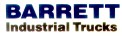 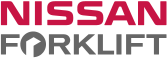 240 North Prospect Street; Marengo, IL 60152Important Meter Panel InformationSB 2007-271 POLICYDate:	January 26, 2007To:	All Dealer Principals All Service ManagersFrom:	Customer Satisfaction Department - Technical PublicationsSubject:	Platinum II 1F1/1F2 Cushion Models Meter Panel InstructionsApplied Models:	All Platinum II Series 1F1/1F2 Cushion Models Effective Date:	January 2007Attached to this bulletin are important Meter Panel instructions for your Service department to use as new 1F1/1F2 units arrive at the dealerships.CD's, along with Operator, Parts, and Service manuals, will be sent in the next few days to all dealer locations.If you have any questions regarding this bulletin please contact Kelly Geishert; 815-568-2123 or Shane Hauser; 815-568-2117 in the Service department, or Wayne Wilde; 815-568-2140 or Rick Grossert; 815-568-2532 in the Training department.Sincerely,Nissan Forklift CorporationWayne Wilde Sr.Director, Training and Technical Publications AttachmentPhone Number: (815) 568-0061	Fax Number: (815) 568-0186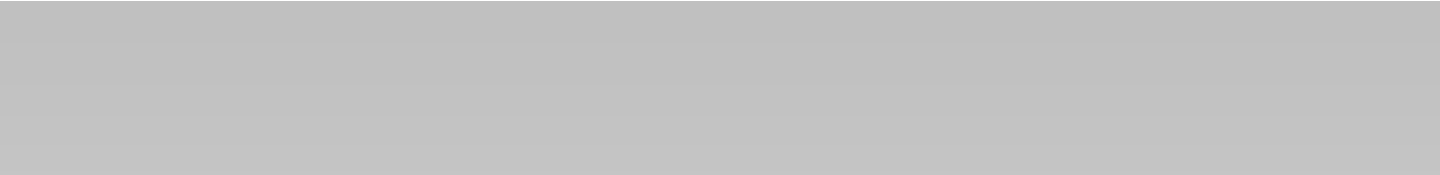 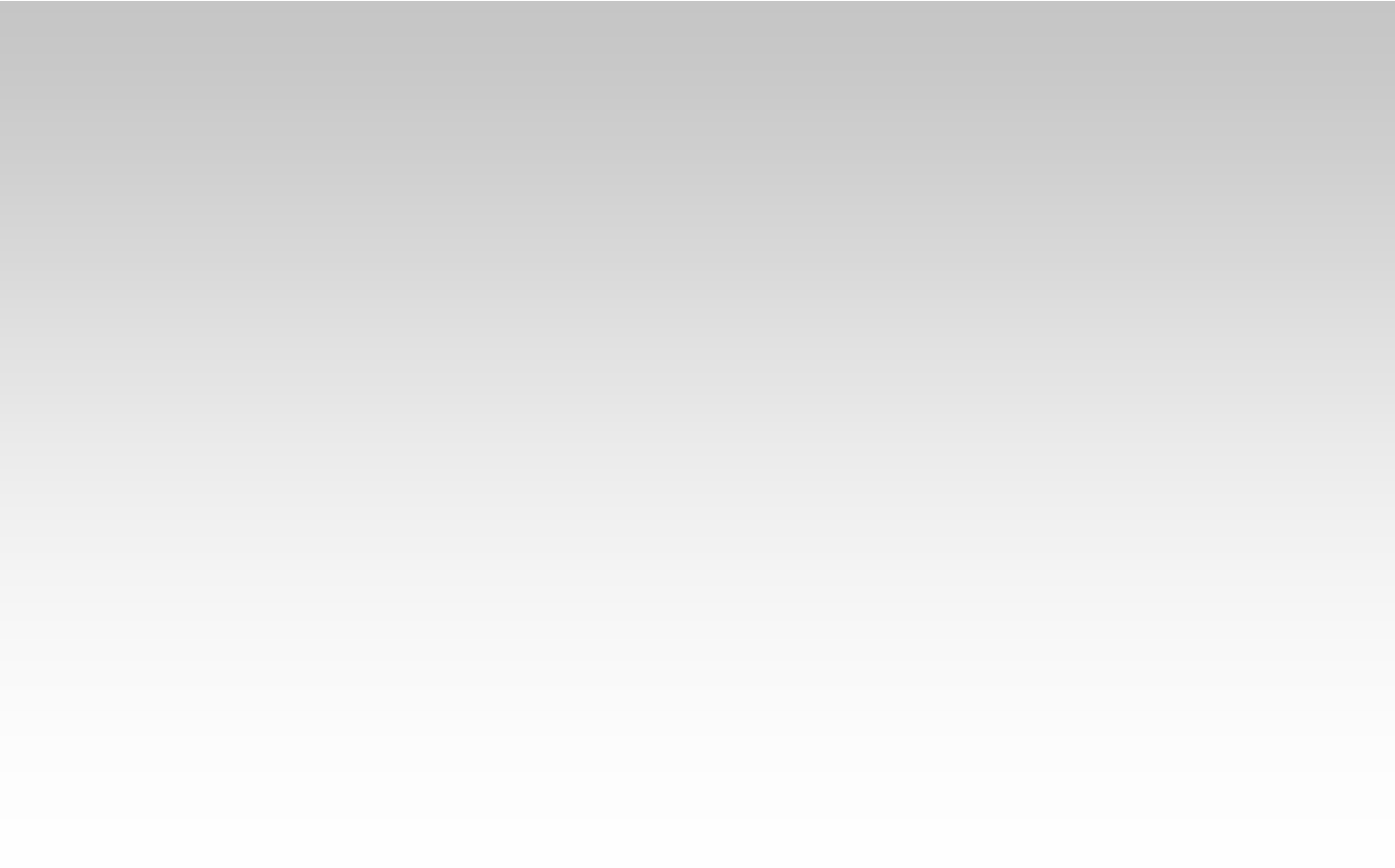 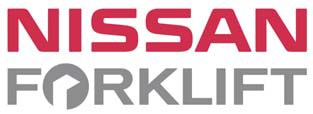 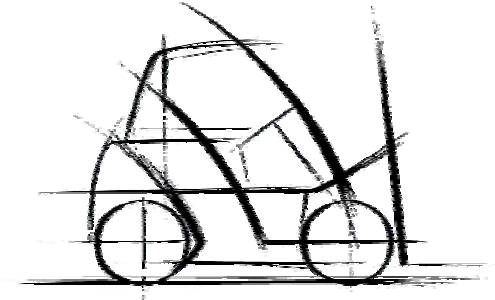 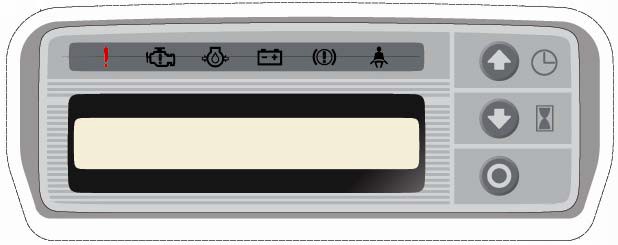 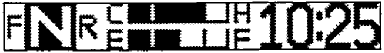 Platinum IIMeter Panel OperationJanuary 2007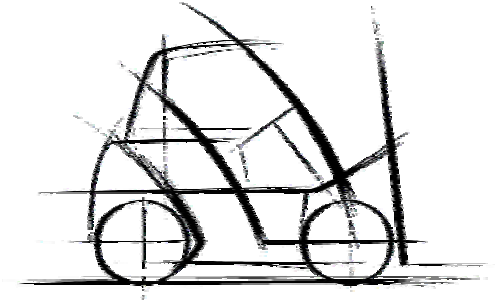 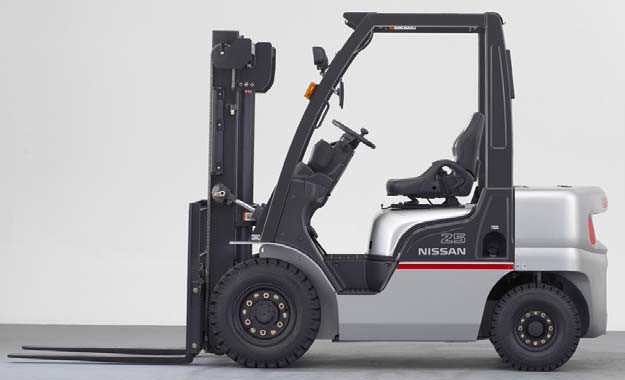 AgendaY	Warning DisplayY	OperationY	Screen navigation for:Y	OperatorY	ManagerY	Service TechY2Warning Display	GAS/LPG/DUALYMIL (Check Engine) WarningYGlow plug lampYDiesel YonlyYOil Pressure WarningYCharge WarningYParking Brake WarningYSeat Belt WarningYMulti Purpose warningYLCDYShift direction, YWater temp YFuel level YClockYPUSH SWITCHYUse for select Yof display, Ychange the Ysetting value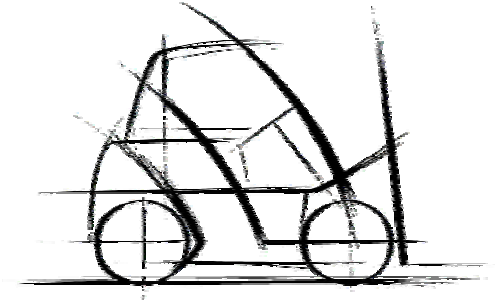 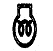 Y3Combination Meter IndicatorsMultipurpose Warning (STD for all trucks) Turns on when LCD has a warning.Check Engine Warning (STD for DUAL & LPG) When engine (ECM) has code.Glow Warning (STD for DIESEL truck)When IGN-SW is turned on, this warning is on Till pre-heat is completeOil pressure Warning (STD for all trucks) When engine oil pressure is low, this warning Will turn on.Charge Warning (STD for all trucks)When charge system is troubled, this lamp is on.Parking brake Warning (STD for all trucks) When parking lever switch is on, warning is on.Seat-belt Warning (STD for all Trucks)When seat-belt is not buckled, this warning is on.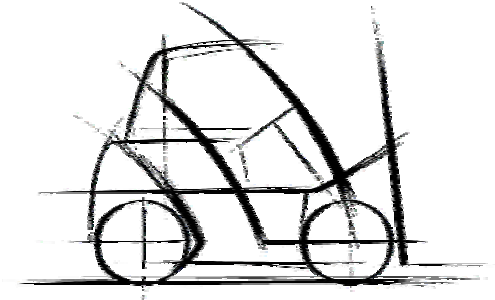 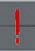 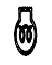 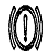 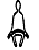 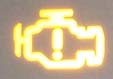 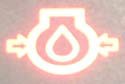 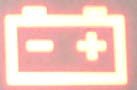 Y4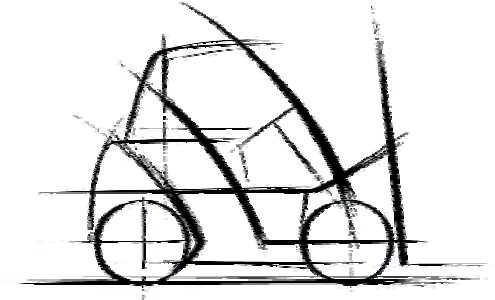 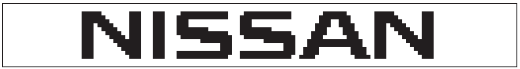 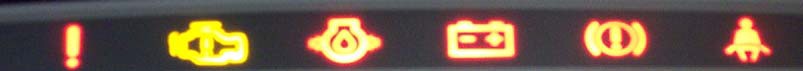 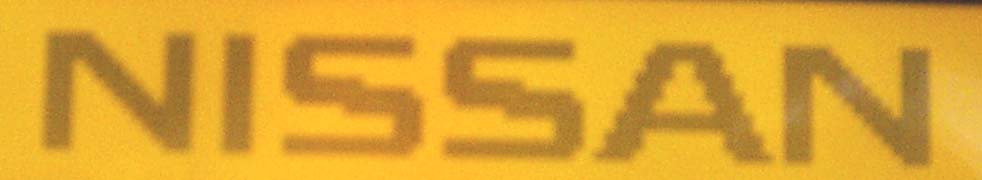 Starting DisplayWhen the key switch is turned on, NISSAN is indicated on display .Y5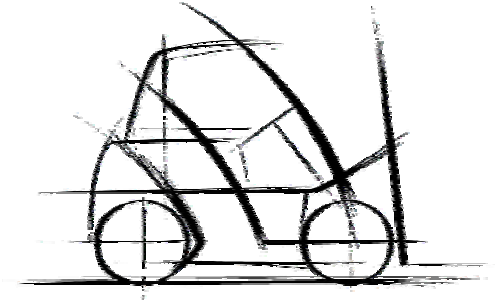 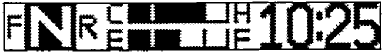 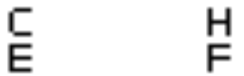 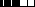 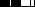 Normal Display (Clock Shown)After the starting display,the display is changed to normal.Left :	Position indicates shift direction Middle：upper : Coolant temperature Lower :	Fuel levelRight ：ClockY6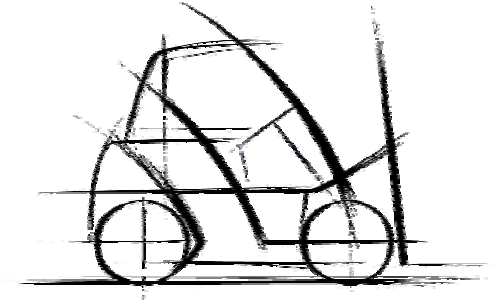 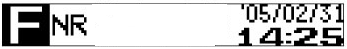 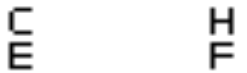 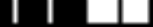 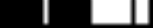 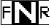 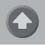 CalendarIt is possible to change the display from the Normal Display to calendar by	using the	push-switch.Y7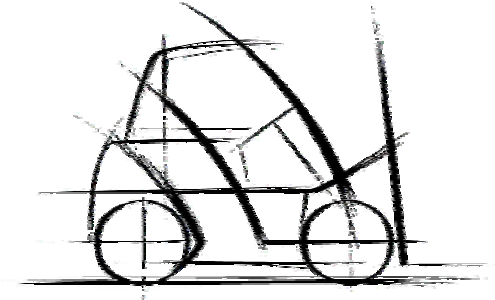 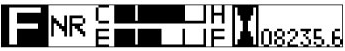 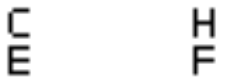 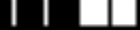 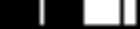 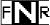 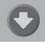 Indication of HoursIt is possible to indicate the Hour-Meter by using	push-switch.Meter has two functions for Hour-Meter.Hours for IGN-ONHours for Engine-ONMust be configured in tech mode.Y8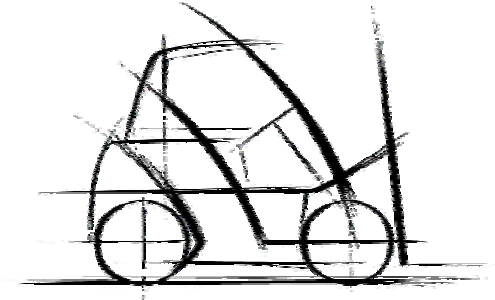 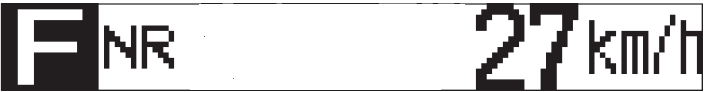 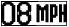 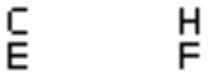 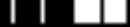 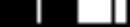 Indication of SpeedWhen the speed of truck is over 2MPH , meter indicates speed automatically.Y9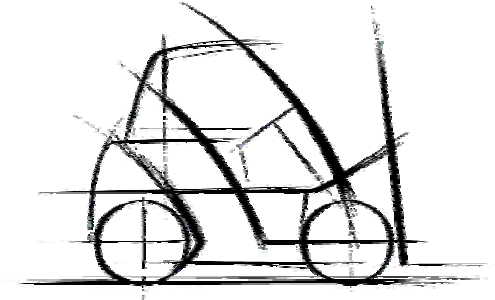 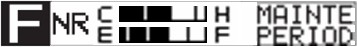 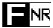 Indication of Maintenance TimeThe meter panel will indicate maintenance when required. This indication is shown 15sec. after IGN-SW is turned on.Y10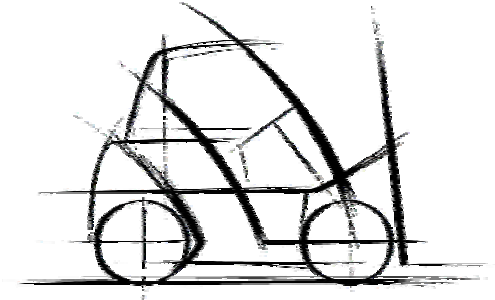 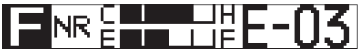 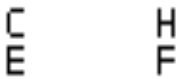 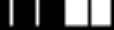 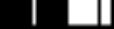 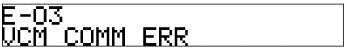 Indication of ErrorError Code (Maximum of 40)YLanguages available YEnglish YSpanish YFrench YGerman YJapaneseIf a fault code is in the VCM or ECM, the meter indicates the Error Code.When the up or down button, is pressed, the panel indicates the cause of error.Y11Indication of WarningwarningIf a warning occurs the display indicates a warning symbol and illuminates the multi-purpose warning .Mast InterlockLPG level / LPG Rack LockTorque Converter TempCoolant LevelAir Cleaner CloggedFuel Filter (Diesel Only)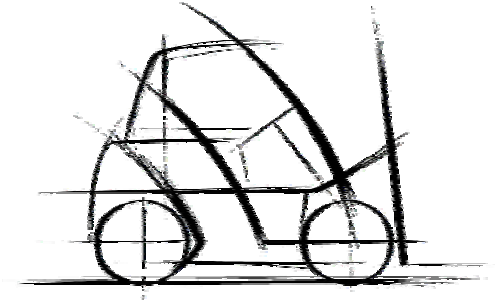 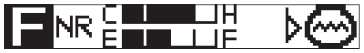 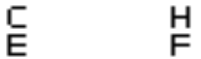 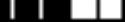 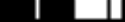 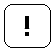 Y12LCD Warning SymbolsTorque converter fluid temp Turns on when transmission fluid temp is high.Radiator Level Warning Illuminated when the engine coolant is low.Fuel Filter Warning(Diesel Only)Turns on when the fuel filter has become full with water.LPG level warning / LPG Rack LockIlluminates when LPG is low. Also when LPG rack is not securely set.Air Cleaner WarningTurns on when the air cleaner has become clogged.Mast Interlock Warning Illuminates when Ignition switch is on & operator is not seated on the seat.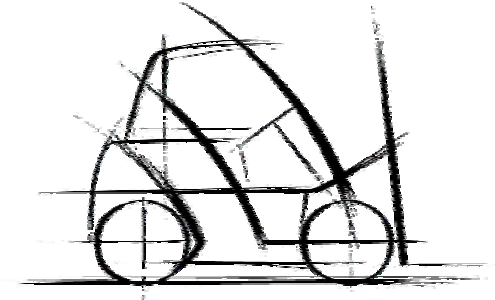 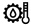 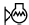 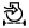 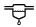 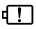 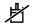 Y13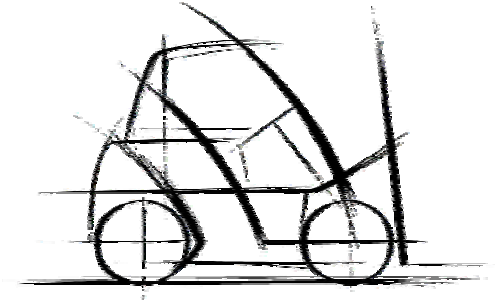 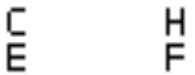 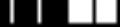 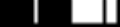 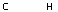 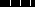 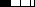 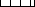 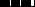 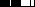 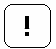 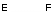 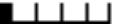 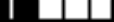 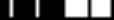 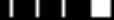 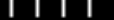 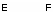 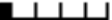 Fuel and Water TempY14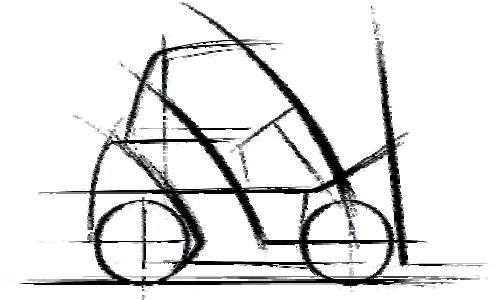 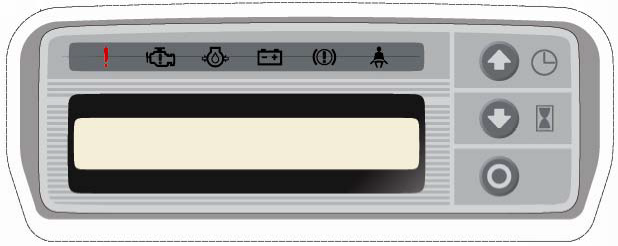 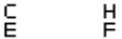 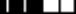 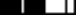 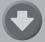 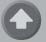 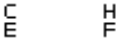 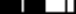 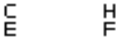 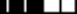 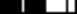 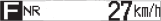 How to select indicationYClock normal display	YCalendarover  2  mphYIndication of hoursYIndication of speedY15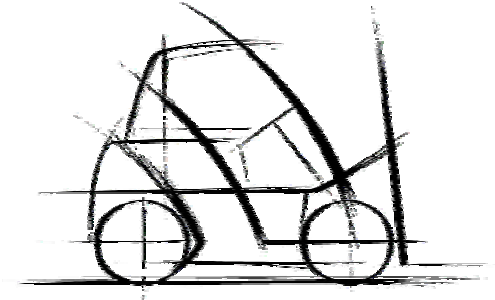 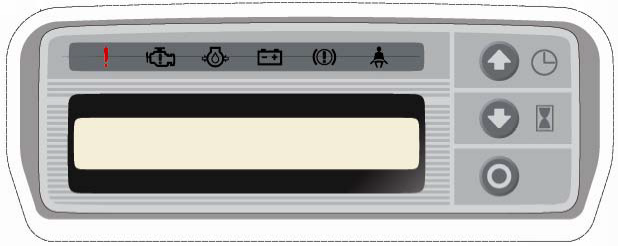 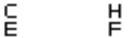 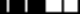 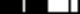 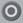 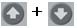 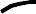 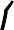 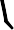 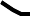 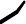 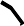 How to set clockPush and hold after key is turned  on10:25	12:2512:25	12:50Y16How to set calendarPush an hold afterKey has been turned on05/02/3114:2506/02/3114:2506/06/3114:2506/06/2614:2506/06/2607:2506/02/3114:2506/06/3114:2506/06/2614:2506/06/2607:2506/06/2607:45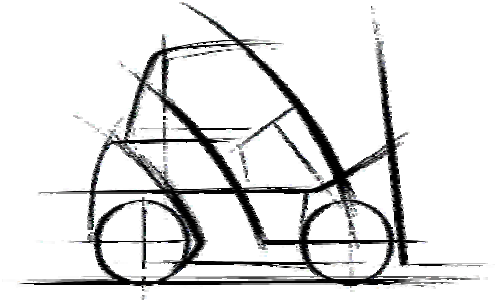 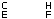 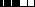 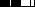 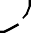 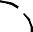 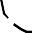 06/06/2607:45Y17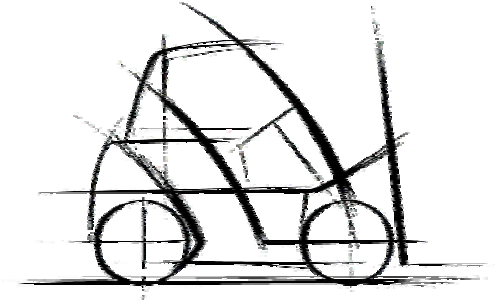 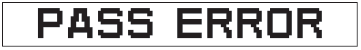 Operator modeY	PurposeY	Prevention of theftY	Restrict the operatorY	Administration of operator (each operator’s hour meter)How to enter :1.	KEY ON2.	Select an operator. (A B C D E)3.	Enter password. (A-E each have password)If the password is entered wrong 3 times, the engine will start but after 3 seconds mast lockout on and Trans to N.Y18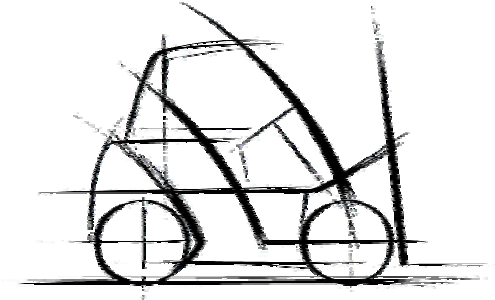 YThis screen will be displayed when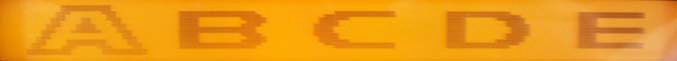 Ythe key is turned on.YThe operator can scroll to his letterYBy using the up/down arrows.YWhen the correct letter is selectedYPress the enter button.YNow the operator can enter his/her YNumber code by using the up/down keys and hitting enter.YIf enabled by the manager, the operator must enter the correct number code (password).YMaximum of 5 operators (A-E)Y19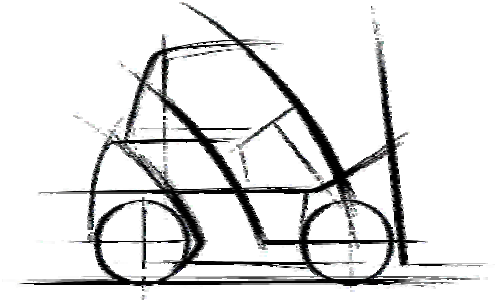 Y	To enter the manager mode hold down	at the same time for approximately 7 seconds after the key has been turned on.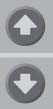 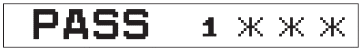 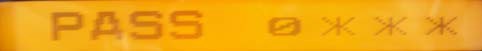 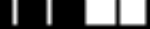 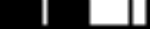 Y	8653 is the factory installed manager code.Y20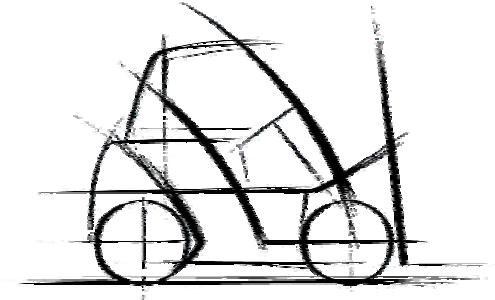 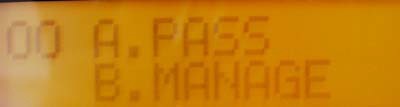 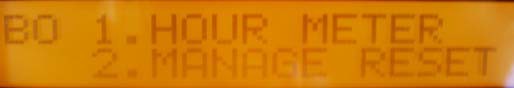 Manager modeYPress to enterMgr. Can change how often the operator must enter his password per shift.Above >ENTRY TIME 6H< means operator only enters his password every 6 hours.Manage password can be changed in Tech Mode.Y21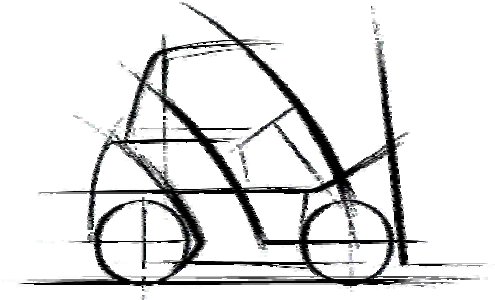 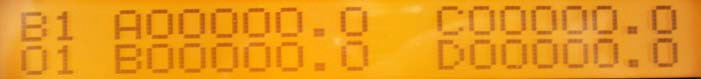 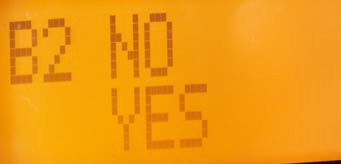 Manager modeYPanel shows Hrs. for eachYOperator (A,B,C,D)Y(E) is on the next screenYManager can resetYHrs. by pressing up / downYThen enterY22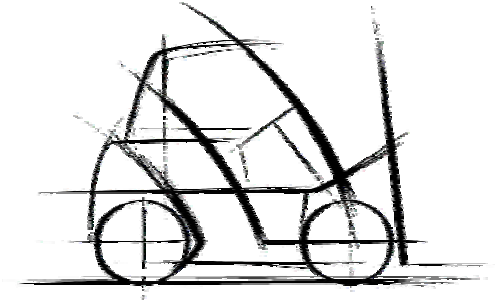 YTruck is offPush	while turning KEY ONYNumbers are entered by using the up/down keys and then pressing enter.YEnter 0312Y23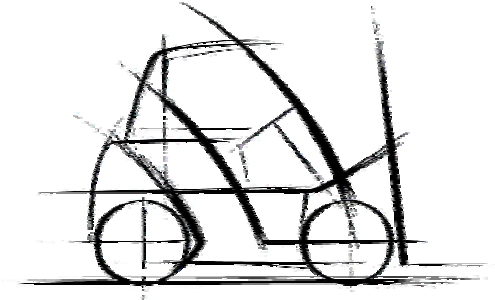 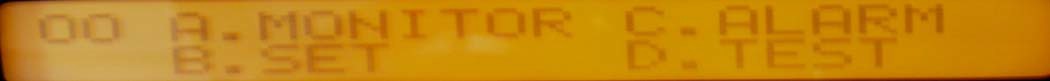 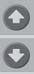 Diagnosis screenYNavigation tip: To go back a screen, Ypress both up/down buttons at the same time.Y24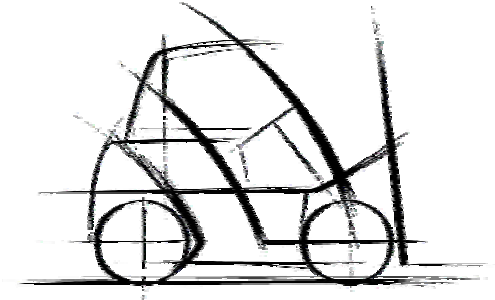 AO  1. VCM  3.  MP2. ECMA1 SPEED SEN	0.0km/h01  OIL PRES	0.000MPaA2 ENG.REV	0rpm01 IDLE SW	ONYNavigation: YUPYDown YEnter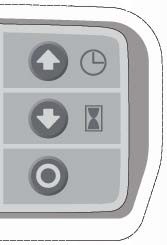 A3 PKB SW	ON01  BRAKE OIL LOW  OFFOO A. MONITOR	C. ALARMB.  SET  D.  TESTBO  1.  VCM2.  MPB1 CONT TYPE	MC01 T/M TYPE	ATMB2  SER REMIND   MANU01 MANU	HOURCO  1. HISTORY2.  CLEAR ALLDO CAUTION TO MOVE ! EXE? NO  YESNOYESC1  NO ALARM HISTORYC1  02. F-3   XXXXX02 CLEAR?	NO	YESC2  CLEAR ALL HISTORY01 NO	YESD0  1.VCM	3.  MP 2.ECMPress both Together To go back A screenY25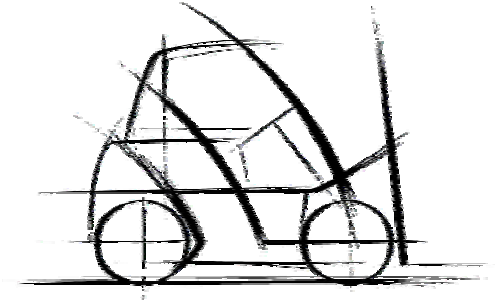 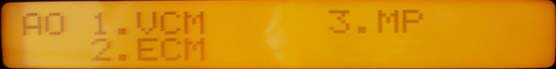 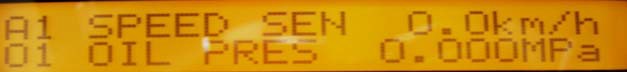 VCM Input output monitor A1YData lines 11-20 are onYon the next page.Y26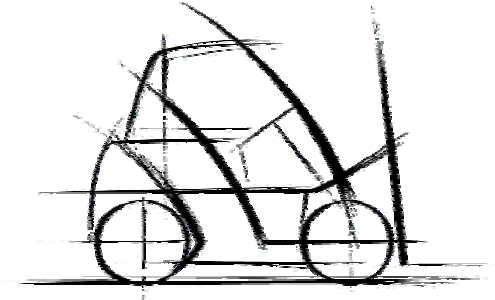 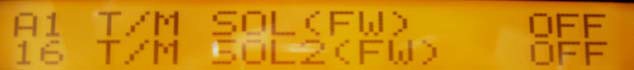 VCM Input output monitor A1 (cont.)YData lines 21-30 are onYon the next page.Y27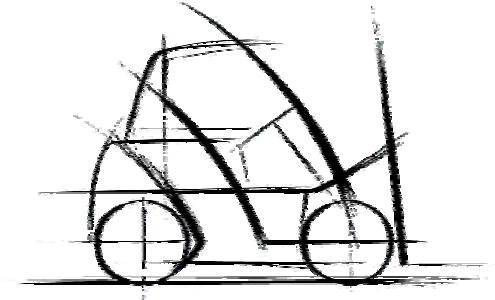 VCM Input output monitor A1 (cont.)YData lines 31-34 are onYon the next page.Y28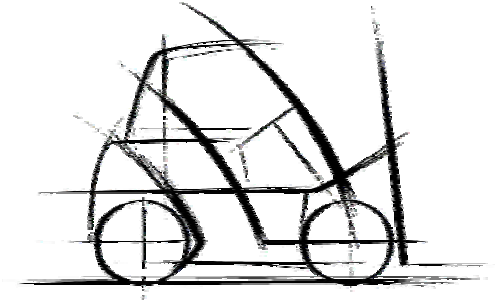 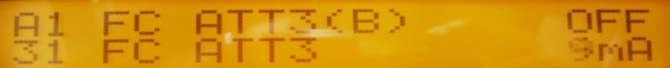 VCM Input output monitor A1 (cont.)YTo go back to last menu screen, Ypress both up/down buttons at the same time.Y29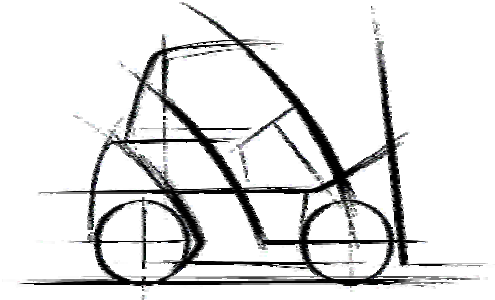 Y30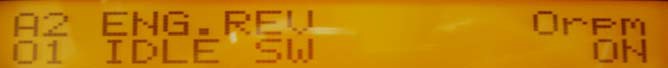 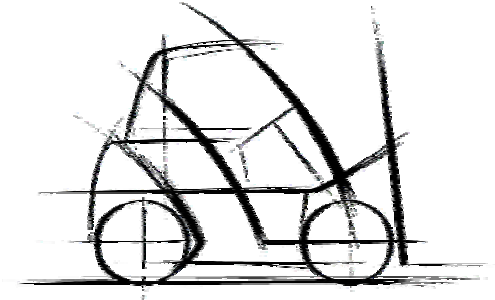 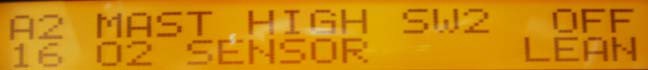 ECM Input output monitor A2 (cont.)Y31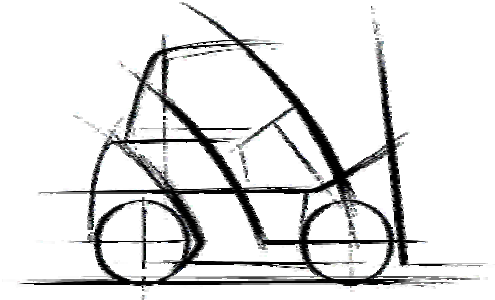 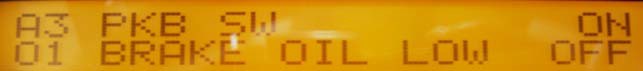 MP Input output monitor A3Y32How to get to VCM setA1 SPEED SEN	0.0km/h01 OIL PRES	0.000MPaAO  1. VCM  3.  MP2. ECMA2 ENG.REV	0rpm01 IDLE SW	ONA3 PKB SW	ON01  BRAKE OIL LOW  OFFOO A. MONITOR	C. ALARMB.  SET  D.  TESTBO  1.  VCM2.  MPB1 CONT TYPE	MC01 T/M TYPE	ATMB2  SER REMIND   MANU01 MANU	HOURCO  1. HISTORY2.  CLEAR ALLNOYESC1  NO ALARM HISTORYC1  02. F-3   XXXXX02 CLEAR?	NO	YES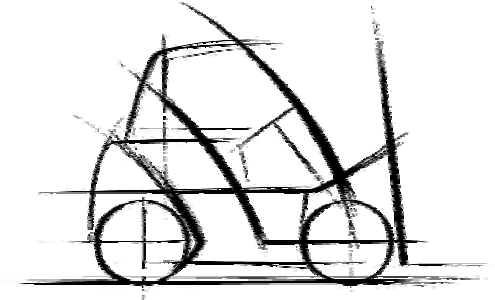 DO CAUTION TO MOVE ! EXE? NO  YESC2  CLEAR ALL HISTORY01 NO	YESD0  1.VCM	3.  MP 2.ECMY33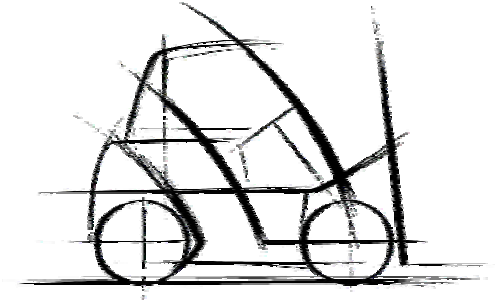 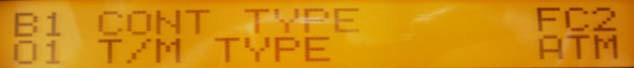 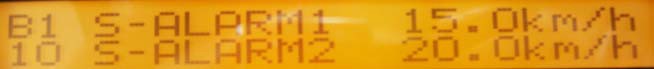 VCM Set B1Y34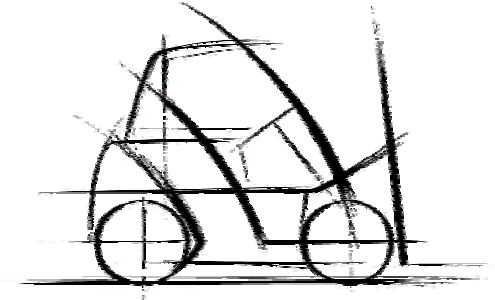 Y35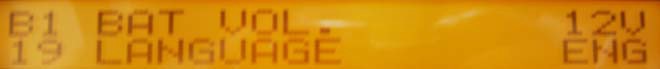 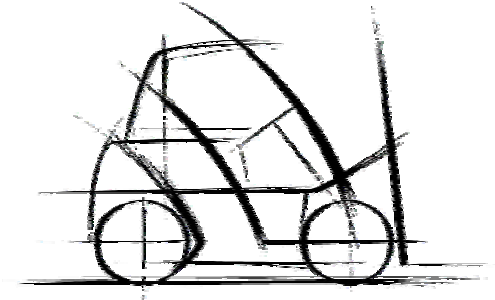 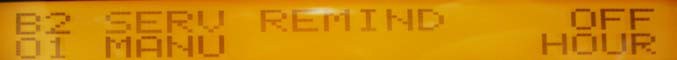 MP Set B2Y36Alarm History/ClearingA1 SPEED SEN	0.0km/h01 OIL PRES	0.000MPaAO  1. VCM  3.  MP2. ECMA2 ENG.REV	0rpm01 IDLE SW	ONA3 PKB SW	ON01  BRAKE OIL LOW  OFFOO A. MONITOR	C. ALARMB.  SET  D.  TESTBO  1.  VCM2.  MPB1 CONT TYPE	MC01 T/M TYPE	ATMB2  SER REMIND   MANU01 MANU	HOURCO  1. HISTORY2.  CLEAR ALLNOYESC1  NO ALARM HISTORYC1  02. F-3   XXXXX02 CLEAR?	NO	YES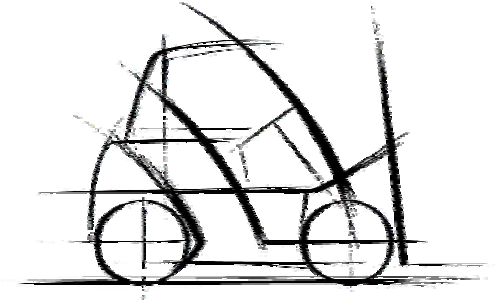 DO CAUTION TO MOVE ! EXE? NO  YESC2  CLEAR ALL HISTORY01 NO	YESD0  1.VCM	3.  MP 2.ECMY37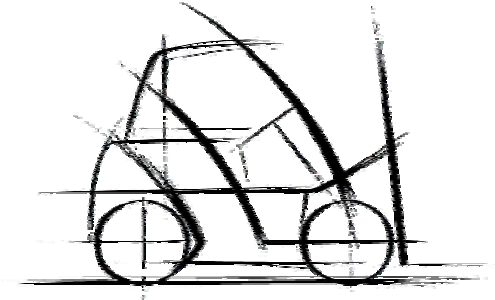 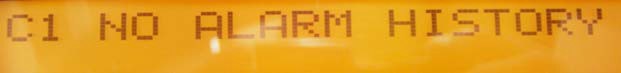 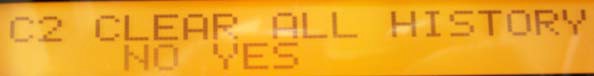 Alarm History/ClearingAll codes can be viewed and cleared in this section.Y38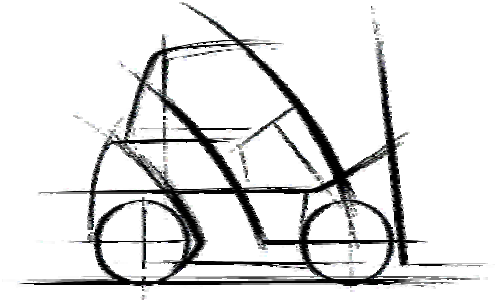 A1 SPEED SEN	0.0km/h01 OIL PRES	0.000MPaAO  1. VCM  3.  MP2. ECMA2 ENG.REV	0rpm01 IDLE SW	ONA3 PKB SW	ON01  BRAKE OIL LOW  OFFOO A. MONITOR	C. ALARMB.  SET  D.  TESTBO  1.  VCM2.  MPB1 CONT TYPE	MC01 T/M TYPE	ATMB2  SER REMIND   MANU01 MANU	HOURCO  1. HISTORY2.  CLEAR ALLNOYESC1  NO ALARM HISTORYC1  02. F-3   XXXXX02 CLEAR?	NO	YESDO CAUTION TO MOVE ! EXE? NO  YESC2  CLEAR ALL HISTORY01 NO	YESD0  1.VCM	3.  MP 2.ECMY39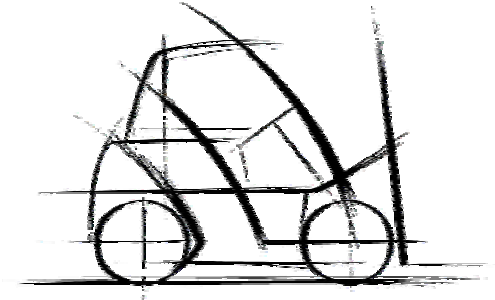 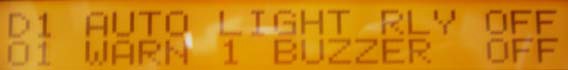 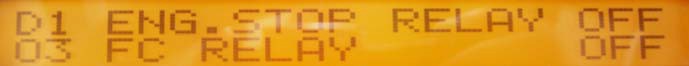 VCM Active test D1Y40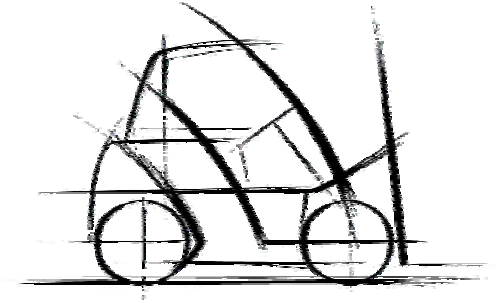 Y41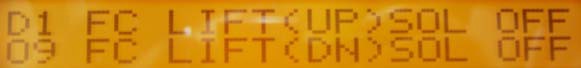 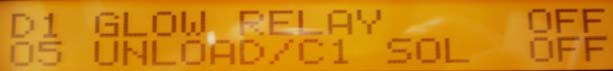 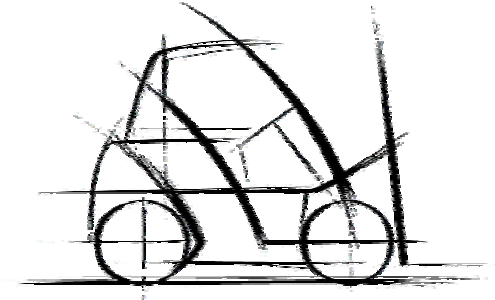 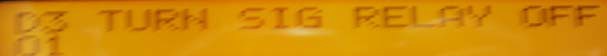 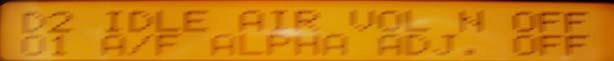 ECM / MP Active test	D2 / D3Y42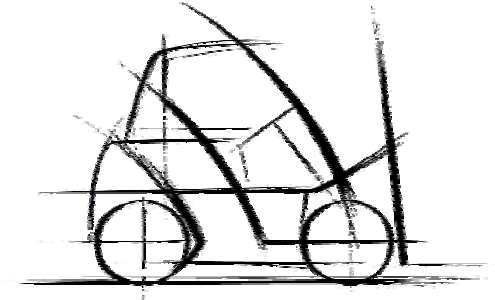 Questions ?Y43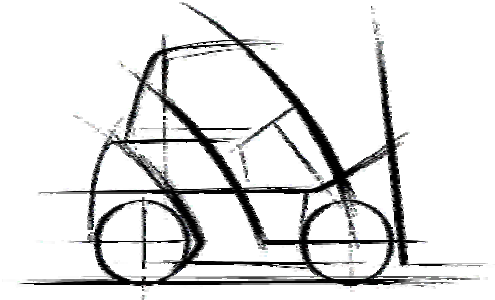 YExperience the difference.YThank youY44A21ENG.REVIDLE SW0rpmONA22THROTTLE ANGLEBAT VOL.0%12240mVA23ACCEL ANGLECOOLANT TEMP0%24 CA24INJPULSE GASINJPULSE LPG820 us0usA25STARTOR SWNEUTRAL SWOFFONA26ELEC LOAD SWBRAKE SWOFFOFFA27AIR-CON SWA/F ALPHA CLROFFNOTA28IDLE AIR VOL FIDLE AIR VOL NNOTNOTA29IGN TIMING ADJA/F ALPHA ADJNOTNOTA210POWER BALANCEFUEL PRES CLRNOTNOTA211SELF - DIAG CLRAIR FLOWNOT335mVA212CHARG EFF GASCHARG EFF LPG86%75%A213A/F ALPHA GASA/F ALPHA LPG100%100%A214CHG FUEL SW1CHG FUEL SW2ONOFFA215FUEL CONTROLMAST HIGH SW1LPGOFFA216MAST HIGH SW2O2 SENSOROFFLEANA217FUELPUMP RELAYLPG RELAYOFFOFFA218THROTTLE RELAYO2 SEN HEATERONOFFA219OFF ACCEL PO.IDLE AIR COMPDONEDONEA220CON CONSULT IIIGN.TIMINGOFF0degA31PKB SWBRAKE OIL LOWONOFFA32ENG. PRES LOW ENG. TEMPON 7 CA33FUEL LEVEL TURN SIG (RH)83 Ohms OFFA34TURN SIG (LH)FUEL WARN SWOFFOFFCONTROLLER TYPETRANSMISSION TYPEENGINE TYPELEVER LIMIT SWITCHVALVE UNITLOAD CAPACITYECM CONTROLLERDCM CONTROLLERMAXIMUM  SPEED CONTROLTILT AUTO STOPPOWER ECONOMY CONTROLAUTO STOP/AUTO STARTLOAD METERSPEED ALARMLOAD ALARMAUTO  LIGHT CONTROLCYLINDER DIAMETERGEAR RATIOALARM SPEED SETTING 1ALARM SPEED SETTING 2SERVICE  REMINDREMIND MANUALREMING-HOURREMIND-DATEHOUR METER IGNITIONHOUR METER ENGINEHOUR METER INDICATEPASSWORD (MANAGER)SOFTWARE VERSIONIDLE AIR VOL. LEARN (NORMAL)AIR-FUEL RATIO ADJUSTSLEARNED AIR-FUEL RATIO VALVECLEARIGNITION TIMING ADJUSTSSPARK PRESSUR REMOVALPOWER BALANCESELF-DIAGNOSTIC RESULTS CLEAR